แบบฟอร์มความต้องการแหล่งน้ำในไร่นา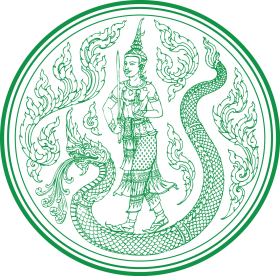 โครงการแหล่งน้ำในไร่นานอกเขตชลประทานกรมพัฒนาที่ดิน	1. ข้าพเจ้า	นามสกุล	บ้านเลขที่	ถนน					หมู่ที่	ตำบล		อำเภอ		จังหวัด			รหัสไปรษณีย์	โทรศัพท์		เลขที่บัตร	ประชาชน		2. ความต้องการแหล่งน้ำในไร่นา		2.1 ข้าพเจ้ามีความประสงค์ขอแหล่งน้ำในไร่นา ขนาด 1,260 ลบ.ม. จำนวน 1 บ่อ โดยยินยอมให้ผู้รับจ้าง	ของกรมพัฒนาที่ดินขุดสระน้ำขนาด 1,260 ลบ.ม. ในที่ดินที่ข้าพเจ้าเป็นเจ้าของ โดยมีเอกสารสิทธิ์		 โฉนด	 น.ส.3	 น.ส.3ก	 ส.ป.ก. 4-01  ส.ป.ก. 4-14   ส.ป.ก. 4-18   น.ค.3		 ก.ส.น.5	 ส.ค.1	 พื้นที่โครงการพระราชดำริที่มีการจัดสรรที่ดินทำกินให้เกษตรกร	และยินยอมจ่ายเงินสมทบค่าขุดสระน้ำ ให้ผู้รับจ้างของกรมพัฒนาที่ดินจำนวน 2,500 บาท/บ่อ โดยใช้		 เงินสด	 เงินกู้ (ระบุแหล่งเงินกู้)			2.2 พื้นที่ขุดสระน้ำ บ้านเลขที่	หมู่ที่	ตำบล			อำเภอ			จังหวัด					2.3 ข้าพเจ้ามีความ  มั่นใจ  ไม่มั่นใจ สถานที่ขุดสระน้ำจะสามารถกักเก็บน้ำได้	3.	รายนามผู้ที่สามารถติดต่อได้ ชื่อ-สกุล	ที่อยู่				โทรศัพท์			4.	ข้าพเจ้ามีที่ดินถือครองทั้งหมด	ไร่ เป็นพื้นที่ทำการเกษตร	ไร่ พืชหลัก (ระบุชื่อพืช)			พืชอื่นๆ (ระบุชื่อพืช)		รายได้		บาท/เดือน		หรือ	บาท/ปี ข้าพเจ้าขอรับรองว่าจะดูแลรักษา และใช้ประโยชน์จากแหล่งน้ำในไร่นานี้เพื่อ		ประโยชน์ทางการเกษตรตลอดไป					ลงนามชื่อผู้ร้องขอ								วันที่		เดือน		พ.ศ.	โปรดส่งแบบฟอร์มความต้องการมาที่กองแผนงาน กรมพัฒนาที่ดิน 2003/61 ถนนพหลโยธิน แขวงลาดยาว เขตจตุจักร กรุงเทพฯ 10900 หรือสถานีพัฒนาที่ดินทุกจังหวัดทั่วประเทศ